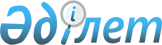 О признании утратившим силу решения Тюлькубасского районного маслихата от 30 апреля 2019 года № 40/1-06 "О дополнительном регламентировании порядка проведения мирных собраний, митингов, шествий, пикетов и демонстраций"Решение Тюлькубасского районного маслихата Туркестанской области от 4 июля 2019 года № 43/1-06. Зарегистрировано Департаментом юстиции Туркестанской области 16 июля 2019 года № 5138
      В соответствии с пунктом 5 статьи 7 Закона Республики Казахстан от 23 января 2001 года "О местном государственном управлении и самоуправлении в Республике Казахстан", статьей 27 Закона Республики Казахстан от 6 апреля 2016 года "О правовых актах", Тюлькубасский районный маслихат РЕШИЛ:
      1. Признать утратившим силу решение Тюлькубасского районного маслихата от 30 апреля 2019 года за № 40/1-06 "О дополнительном регламентировании порядка проведения мирных собраний, митингов, шествий, пикетов и демонстраций" (зарегистрированного в Реестре государственной регистрации нормативных правовых актов за № 5032, опубликовано в эталонном контрольном банке нормативных правовых актов Республики Казахстан в электронном виде 20 мая 2019 года).
      2. Государственному учреждению "Аппарат Тюлькубасского районного маслихата" в установленном законодательством Республики Казахстан порядке обеспечить:
      1) государственную регистрацию настоящего решения в территориальном органе юстиции;
      2) в течение десяти календарных дней со дня государственной регистрации настоящего решения маслихата направление его копии в бумажном и электронном виде на казахском и русском языках в Республиканское государственное предприятие на праве хозяйственного ведения "Институт законодательства и правовой информации Республики Казахстан" для официального опубликования и включения в эталонный контрольный банк нормативных правовых актов Республики Казахстан;
      3) размещение настоящего решения на интернет-ресурсе Тюлькубасского районного маслихата после его официального опубликования.
      3. Настоящее решение вводится в действие по истечении десяти календарных дней после дня его первого официального опубликования.
					© 2012. РГП на ПХВ «Институт законодательства и правовой информации Республики Казахстан» Министерства юстиции Республики Казахстан
				
      Председатель сессии

      районного маслихата

Е. Оспанов

      Секретарь районного маслихата

С. Сейсенбаев
